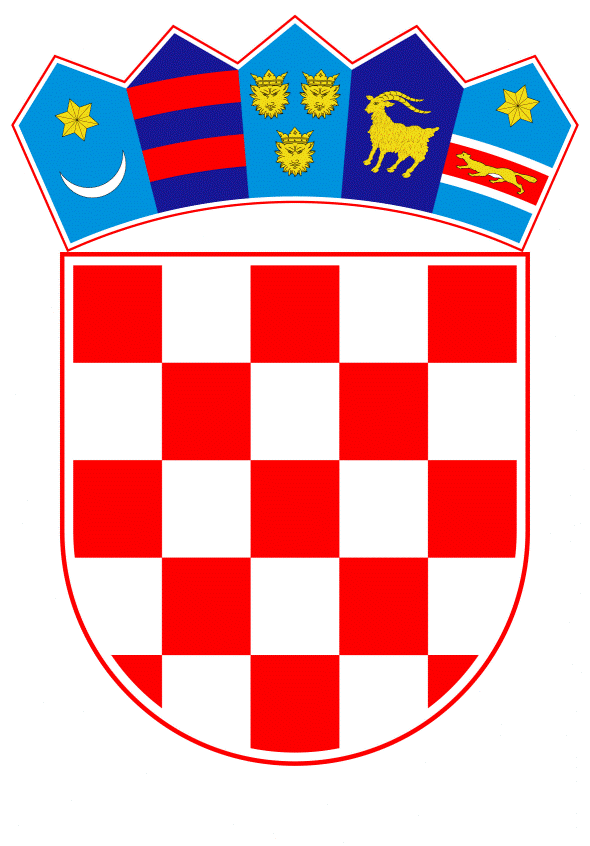 VLADA REPUBLIKE HRVATSKEZagreb, 4. studenoga 2021.______________________________________________________________________________________________________________________________________________________________________________________________________________________________Banski dvori | Trg Sv. Marka 2 | 10000 Zagreb | tel. 01 4569 222 | vlada.gov.hrPRIJEDLOGNa temelju članka 26. Zakona o istraživanju i eksploataciji ugljikovodika („Narodne novine“, br. 52/18., 52/19. i 30/21.) Vlada Republike Hrvatske je na sjednici održanoj _________________ 2021. donijelaODLUKUo ukidanju dozvole za istraživanje i eksploataciju ugljikovodika na kopnu u istražnom prostoru ugljikovodika „SA-11“I.Ukida se Odluka o izdavanju dozvole za istraživanje i eksploataciju ugljikovodika na kopnu u istražnom prostoru ugljikovodika „SA-11“ („Narodne novine“, broj 81/19.).II.U Registru istražnih prostora društvo CRODUX DERIVATI DVA d.o.o., Savska Opatovina 36, Zagreb, OIB: 00865396224 briše se kao ovlaštenik u istražnom prostoru ugljikovodika „SA-11“.III.U Registru istražnih prostora u istražnom prostoru ugljikovodika „SA-11“ upisuje se Republika Hrvatska kao nositelj istražnog prostora. IV.Ova Odluka stupa na snagu danom donošenja, a objavit će se u „Narodnim novinama“.Klasa:Urbroj:Zagreb, PREDSJEDNIK 								    mr. sc. Andrej PlenkovićOBRAZLOŽENJEVlada Republike Hrvatske donijela je Odluku o izdavanju dozvole za istraživanje i eksploataciju ugljikovodika na kopnu u istražnom prostoru ugljikovodika „SA-11“ dana 29. kolovoza 2019. („Narodne novine“, broj 81/19.) kojom je dozvola za istraživanje i eksploataciju ugljikovodika na istražnom prostoru ugljikovodika „SA-11“ izdana društvu CRODUX DERIVATI DVA d.o.o., Savska Opatovina 36, Zagreb, OIB: 00865396224 („Crodux“). Na zahtjev društva Crodux odgođeno je sklapanje Ugovora o istraživanju i podjeli eksploatacije ugljikovodika za istražni prostor SA-11 zbog ograničenja u poslovanju uzrokovanog pandemijom koronavirusa i mjerama za suzbijanje pandemije, a posljedično tome produljeno je važenje ponude i važenje bankarske garancije kao jamstva za ozbiljnost ponude do 30. lipnja 2021. Ministarstvo gospodarstva i održivog razvoja pozvalo je dopisom od 7. lipnja 2021. (klasa: 310-01/18-03/18, urbroj: 517-07-3-1-21-112) društvo Crodux na sklapanje Ugovora o istraživanju i podjeli eksploatacije ugljikovodika za istražni prostor SA-11 dana 15. lipnja 2021. Društvo Crodux je dopisom od 11. lipnja 2021. obavijestilo Ministarstvo gospodarstva i održivog razvoja da odustaje od istraživanja na istražnim prostorima SA-11 i SA-12 te da neće pristupiti sklapanju Ugovora o istraživanju i podjeli eksploatacije ugljikovodika za istražni prostor SA-11 i Ugovora o istraživanju i podjeli eksploatacije ugljikovodika za istražni prostor SA-12.S obzirom na odustajanje od sklapanja Ugovora o istraživanju i podjeli eksploatacije ugljikovodika za istražni prostor SA-11 i Ugovora o istraživanju i podjeli eksploatacije ugljikovodika za istražni prostor SA-12, društvo Crodux je u državni proračun uplatilo iznos od 500.000,00 EUR koliko iznosi jamstvo za ozbiljnost ponude koje se aktivira u slučaju da ponuditelj – društvo Crodux odustane od potpisivanja ugovora o istraživanju i podjeli eksploatacije ugljikovodika odnosno od ponude sukladno dokumentaciji za nadmetanje prema kojoj je društvo Crodux dostavilo ponudu za istraživanje za dva istražna prostora ugljikovodika  – SA-11 i SA-12.Člankom 26. stavkom 1. točkom 3. Zakona o istraživanju i eksploataciji ugljikovodika  propisano je da se dozvola za istraživanje i eksploataciju ugljikovodika ukida odlukom Vlade ako nakon izdavanja dozvole u roku nije sklopljen ugovor o istraživanju i eksploataciji ugljikovodika.Procjena fiskalnog učinka – Ova Odluka utječe na Državni proračun Republike Hrvatske budući je u 2021. radi odustanka društva Crodux od potpisivanja ugovora o istraživanju i podjeli eksploatacije ugljikovodika uprihođeno 500.000,00 EUR u kunskoj protuvrijednosti prema srednjem tečaju Hrvatske narodne banke na dan uplate 23. lipnja 2021., odnosno uprihođeno je 3.746.611,00 HRK.Slijedom navedenog, predlaže se donošenje predmetne Odluke.Predlagatelj:Ministarstvo gospodarstva i održivog razvojaPredmet:Prijedlog odluke o ukidanju dozvole za istraživanje i eksploataciju ugljikovodika na kopnu u istražnom prostoru ugljikovodika „SA-11“